Учреждение образования«Гомельский государственный областной Дворец творчества детей и молодежи»Секреты художественного словаРекомендации педагогам по подготовке к конкурсам художественного слова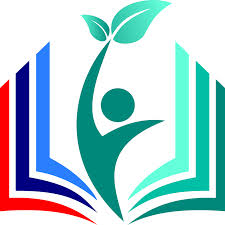 Гомель2020Печатается по решению методического совета учреждения образования «Гомельский государственный областной Дворец творчества детей и молодежи»Рецензенты: Смирнова Е.А., старший преподаватель кафедры педагогики и частных методик ГУО «Гомельский областной институт развития образования»,Макушкин О.В., заместитель директора по организационно-массовой  и творческой работе УО «Гомельский государственный областной Дворец творчества детей и молодежи»Секреты художественного слова. Рекомендации по подготовке к конкурсам художественного слова / Составители: Синенок О.В.,               Бокунь Н.И. – Гомель: УО «Гомельский государственный областной Дворец творчества детей и молодежи», 2020. – 12 с.Материалы содержат пошаговую инструкцию по подготовке учащихся к конкурсам литературного направления.Материалы адресованы педагогическим работникам учреждений общего среднего и дополнительного образования детей и молодежи, желающих подготовить учащихся к конкурсам литературного творчества.От составителяСлову дано высокое право из случайности создавать необычайность, необычайное делать неслучайным.Владимир НабоковУмение качественно подать печатный текст выразительным художественным чтением всегда отличало людей культурных и творческих. Несмотря на то, что чтец, передавая написанное, ничего не добавляет от себя и может допустить по отношению к задумке автора только голосовые импровизации, от того, как он отнесется к своей задаче, зависит очень многое, и прежде всего то, как автор будет понят слушателем. Подготовка чтеца к конкурсу – дело трудоемкое, требующее от педагога максимум усилий, профессионального мастерства. Педагог дополнительного образования, учитель в школе может всегда рассчитывать и на  помощь методиста. Методическая служба – это связующее звено между деятельностью педагогического коллектива, государственной системой образования, психолого-педагогической наукой, передовым педагогическим опытом. Это специалисты в области андрагогики (обучения взрослых). Повышая постоянно свое профессиональное мастерство в определенном виде творчества, педагогический работник постоянно нуждается в помощи методиста. И от того как методист выстроит работу по оказанию помощи – зависит результат совместной деятельности. В сборнике речь пойдет о технологии  подготовки учащихся к  участию в конкурсах художественного слова.Опыт организации и проведения областных этапов конкурсов «Жывая класіка», «Здравствуй, мир», «Театральный перекресток» дает возможность выделить основные моменты при подготовке детей к участию в конкурсах художественного слова. Остановимся на основных ошибках, которые допускают участники конкурсов и педагоги.Очень часто при подготовке детей к конкурсному выступлению педагоги не могут уйти от хорошего «школьного» уровня, нарочитой академичности, не доносят смысл произведения – отсюда страдает осознанность текста и образа. А это, в свою очередь, ведет к раздробленности произведения (нет целостности), пафосности, наигранности, однообразию в подаче материала.Немаловажно обратить внимание на подбор репертуара. Материал, не соответствующий возрасту, темпераменту, полу ребенка, а также избитый и затасканный, неинтересен, не воспринимается зрителем. От этого проигрывают все. Например, члены жюри конкурса «Жывая класіка» ежегодно слышат по нескольку вариантов «Балады аб чатырох заложніках» А.Кулешова, «Як ліса вучылася лётаць» В.Лукши, «Дзедава госця» А.Вольского, не говоря уже о многочисленных «вершах» Янки Купалы, Якуба Колоса, Пимена Панченко, которые участники конкурса учат в течение школьного курса белорусской литературы.Но выбрав интересное произведение, его нужно постараться правильно, качественно и интересно «сделать». Очень часто хороший текст подан с неправильной фразировкой, акцентами, смысловыми паузами, произведение подается не в развитии, смазана кульминация, нет движения и полетности речи, тембрального окраса. Это огромный пласт в системе подготовки чтецов. Однако, даже если все вышесказанное учтено, часто совершаются такие ошибки, как чрезмерная жестикуляция или неоправданная статичность (движение украшает, помогает, но оно должно как бы идти изнутри, быть естественным, а не обязательным к исполнению). Не уделяется внимание дикции, произношению, правильному ударению в словах. Педагоги «злоупотребляют» логическим ударением. А речь, перегруженная ударениями, теряет смысл. Наблюдается зажатость учащихся на сцене. Об этом говорят движения рук, мимика, растянутые звуки, большая динамика голоса или же ее отсутствие, предыхание, интонационное однообразие. Снятие зажимов – это огромный шаг к победе.Подводя итог изложенному, уясним, что художественное чтение – это искусство художественного слова. И, как любое искусство, оно имеет объективные и субъективные критерии. А значит, при подготовке текста нет мелочей: наряду с плотным, доскональным овладением навыками выразительного чтения, нужно включить эмоции, переживания, следовательно, создать свою историю и образ главного героя. Цель составления данных рекомендаций – оказать методическую помощь педагогам дополнительного образования, педагогам-предметникам и организаторам воспитательной работы с детьми в учреждениях образования  в творческой подготовке чтецов-исполнителей, в ознакомлении учащихся с высокохудожественной литературой, лучшим образцам отечественной и зарубежной культуры.Предложенные материалы помогут методистам, педагогам дополнительного образования, учителям русского и белорусского языков в подборе репертуара для литературного конкурса, обратить внимание на типичные ошибки, часто встречающиеся при подготовке чтецов к конкурсам различного профиля.Понятие и основные принципы художественного чтения Речь – это один из важнейших ресурсов коммуникации между людьми, передающийся и воспринимаемый в момент общения одновременно всеми участниками разговора. Однако речь, произносимая спонтанно, сильно отличается от речи «читаемой». Ключевое правило художественного чтения еще в прошлом веке было предложено русским лингвистом Ильей Чернышевым, сказавшим, что читать надо так, словно говоришь, то есть – живо и убедительно. В чтении выразительном, как и в речевой импровизации, должны присутствовать три обязательных момента: -чувство, -воля чтеца,-мысль, которую он стремится донести, должны выступать в единстве. Это говорит о том, что, озвучивая вложенную в текст эмоцию и выпуская ее в виде интонации, чтец одновременно преподносит слушателю и свое личное отношение к произносимому. Читая текст, человек преследует ту же цель, что и разговаривая с кем-либо – ему важно, чтобы слушатель воспринял информацию в том же контексте, в каком он сам осмыслил ее. Целью художественного чтения на любом этапе воспитания и обучения ребенка является приобщение его к эстетическому и гуманному миру литературы. Чтобы донести до учащегося смысл произведения и красоту слога, педагог должен сам быть страстным поклонником печатного слова и гореть идеей воплощения сухого текста в живую речь. Однако, в отличие от актера разговорного жанра, свободного в выборе темы для своего выступления, педагогу приходится иметь дело с ограниченным списком литературы, одобренным программой и рассчитанным на определенную возрастную категорию слушателя.  Овладение умением выразительно читать и рассказывать требует настойчивости и системы в работе над своей речью, постоянного стремления к ее совершенствованию. Поэтому, так важно, чтобы уже с раннего возраста, человек пытался проникнуть в волшебный мир искусства художественного чтения, начинал обращать внимание на средства выразительности, стремился увидеть в них то, что поможет ему в дальнейшей жизни общаться с окружающими людьми, доносить свои мысли и чувства до ума и сердца слушателей.Шесть навыков выразительного чтенияРазборчивостьКаждое слово, фраза имеет лексическое значение и несет смысловую нагрузку, поэтому должно произноситься четко (с соблюдением правил орфоэпии и акцентологии). Но при этом необходимо найти баланс между чеканным выговариванием каждого звука и расслабленным чтением. Не нужно говорить старательно – нужно говорить понятно.СогласованностьОдин из законов художественного чтения – целостность и интерес. Это возможно лишь при согласованности таких составляющих как громкость, энергетика, образность, артикуляция и координация «глаза-мозг-рот».ЗаинтересованностьПроизведение нужно проживать. Чтение произведения – это не только работа голоса, а внутренняя работа и переживание всех органов чувств. Невозможно равнодушно относиться к тексту и звучать заинтересованно. Часто чтецы (актеры) используют массу приемов, чтобы быть включенными в процесс: выражают руками отношение к тому, о чем читают, включают в чтение мимику и все тело. Но с этим нельзя переусердствовать, дабы художественное чтение не превратилось в сурдоперевод.Естественность Непринужденность, безыскусственность, простота, искренность в поведении, речи, чтении. Этому будет способствовать и выработка умения с ходу читать новый текст, логично и без ошибок. Умение держать темпОт умения держать темп напрямую зависит умение держать аудиторию. Вы должны уложить текст в нужный хронометраж. Нельзя ни загонять текст, ни «размазывать» его. УверенностьУверенность в себе позволяет положительно и реалистично оценивать себя и свое поведение. От того, насколько уверенно себя чувствует человек, во многом зависит его успешность в достижении целей.Пять средств выразительного чтенияИнтонация («речевые краски») – включает в себя все разнообразие возможностей голоса чтеца (актера), передающих его чувства и личную оценку относительно конкретных эпизодов произведения. Интонация должна нести высокую тембральную насыщенность, вариативность, обладать пластикой и естественностью. Паузы логические – отделяют группы слов или фраз по принципу их логической законченности. Паузы психологические – призваны усилить эмоциональную нагрузку данного фрагмента действия, придать эпизоду психологическую глубину, спонтанность, «насытить» сцену чувственным отражением переживаний героев. Темп – определяет скорость речевого потока, регулирующую все необходимые приемы интонаций, длительность пауз, возрастающую или понижающуюся динамику передачи повествования. Ритм – организует манеру и передачу произведения в целом, гармонизируя активные и пассивные перепады речевой подачи с тем, чтобы удерживать постоянный интерес зрителя. Как видим, набор средств, который можно использовать перед зрителем, небольшой. Однако в этом комплекте преимуществ заключены все необходимые чтецу выразительные средства искусства художественного чтения.Практика показывает, что при организации и проведении конкурсов чтецов, подготовки конферансье одним из самых важных моментов выступает выбор произведения.Основные правила при подборе репертуара Соблюдение возрастных особенностей. Произведение должно соответствовать возрастным особенностям чтеца. Несуразно и неестественно детям младшего школьного возраста давать серьезные философские, любовные и другие «взрослые» произведения. Текст должен быть им понятен, близок. От этого зависит заинтересованность, уверенность чтеца (например: ребенок 8 лет с интересом читает произведения С.Маршака, А.Барто, А.Вольского, Н.Носорва и др.). Темперамент и характер. Темперамент – это дар природы. А природа – дама капризная: спорить и ломать ее под себя не стоит. С ней надо дружить и идти в ногу. Необходимо подбирать произведение в соответствии с чертами характера ребенка, близкое ему по ощущениям. Это уже половина успеха.  Новизна материала. Привлечь внимание зрителя скорее всего могут только малоизвестные произведения, а не произведение учебных программ по литературе учреждений общего среднего образования.  С новыми произведениями интересно работать, в них можно найти свое мироощущение. Это будет ново и оригинально.(Не идите по пути наименьшего сопротивления: не берите известные произведения, произведения школьной программы, следите за конкурсными выступлениями и не старайтесь повторить или переиграть кого-то. Ищите малоизвестные произведения – с ними интересно работать, в них легко найти свое мироощущение. Это будет ново, оригинально). Выбор сюжетных произведений. Для учащихся возраста 8-12 лет выбор сюжетных произведений наиболее выигрышный вариант.  Сюжет – это игра. Это то, что близко, понятно, естественно и интересно для такого возраста.Главный герой произведения. Важным является момент определения: от кого идет повествование. Это поможет создать правильный образ, подобрать костюм, насытить произведение какими-то находками, «фишками».В целом, процесс обучения выразительному чтению включает:Подготовка к восприятию текста.Тщательный анализ произведения с выявлением изобразительно-выразительных средств языка.Образное изображение текста.Составление партитуры («нот») выразительного чтения.Выразительное чтение педагогом или с носителя.Тренировочные упражнения для развития дыхания и дикции.Собственно работа над выразительным чтением.Подготовка к восприятию текстаНикифорова О.И., психолог, специалист по психологии художественного творчества выделяет в развитии восприятия художественного произведения три стадии [9]:- непосредственное восприятие, воссоздание и переживание образов;- понимание идейного содержания произведения;- влияние художественной литературы на личность читателя.Без тщательной проработки каждого из этих этапов невозможно дальнейшего движения.Таким образом, можно предложить следующий практический алгоритм подготовки учащихся к выразительному чтениюПеречитывайте текст внимательно. Определите содержание, мысли, чувства, настроение и переживания героев, автора. Определите свое отношение к событиям (персонажам, описаниям картин природы). Мысленно представьте себе их.Решите, что будете сообщать при чтении слушателям, что они должны понять (какова задача чтения). Продумайте в соответствии с задачей чтения и выберите интонационные средства: тон, темп чтения, пометьте паузы, логические ударения.При чтении необходимо соблюдать интонации вопроса, утверждения, а также придавать голосу нужные эмоциональные окраски.Прочитайте сначала текст вслух для себя. Проверьте еще раз, со всем ли вы согласны. Прочитайте текст выразительно. Выразительным называют громкое чтение, в процессе которого исполнитель с достаточной ясностью выражает мысли и чувства, вложенные автором в произведение. Тщательный анализ произведения с выявлением изобразительно-выразительных средств языка	Каждое литературное произведение особенное и неповторимое. Во многом это благодаря выразительным средствам языка. Для того, чтобы научить ребенка работать с текстом, нужно дать возможность остаться с ним один на один.  	Не стоит навязывать свое мнение, не настаивать на использование в тексте научных формулировок, лингвистических терминов. Позвольте ему самому разобраться в многообразии образов, ощущений, нюансов. И лишь потом скорректировать текст выступления (при этом не забывать, что лингвистический, языковой    анализ – это определенный свод правил). Образное изображение текстаСреди устаревших слов русского языка есть слово живописание – яркое, образное словесное изображение чего-либо. Без этого приема невозможно создать литературный образ, слиться с героем, а значит прожить произведение.Для того чтобы текст «ожил» многие педагоги используют разные средства: рисование произведения (образное представление действий в  картинках), создание элементов декораций, подбор музыки соответствующего характера и др. Составление партитуры («нот») выразительного чтенияСтаниславский К.С., актер, режиссер, педагог, основатель театральной школы советовал: «Берите почаще книгу, карандаш, читайте и размечайте прочитанное по речевым тактам». [11] Разметка речевых тактов и чтение по ним необходимы потому, что они заставляют анализировать фразы и вникать в их сущность. Разумеется, нельзя вводить одновременно все партитурные знаки. Их выбор зависит от характера произведения и типичных ошибок, возникающих у детей при его чтении, а также от уровня подготовки учащихся к проведению подобной работы.По месту размещения в тексте знаки классифицируются на строчные, надстрочные и подстрочные:ударение в слове (в трудных случаях) обозначается знаком / над буквой;ударение фразовое: ударное слово подчеркивается пунктиром, логическое – одной чертой, психологическое – [П] перед словом или предложением;паузы: короткая – вертикальным пунктиром (¦), средняя – одной вертикальной чертой (│), длительная – двумя вертикальными чертами (││);слитное произнесение обозначается дугой ∩ над словами;мелодика: подъем (повышение голоса) – стрелкой вверх над ударной гласной слова ( ); понижение голоса – стрелкой вниз ( ); монотон – непрерывной горизонтальной чертой над словами;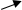 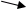 замечания о темпе и окраске чтения ставятся на полях справа: словами быстро, медленно, ускоряя и т.п.Работа над фразировкой текста произведения (план)Определить границы фразы.Определить характер и настроение фразы. Артикуляция (штрихи), представление о нужном звуке и динамике фразы.Разобраться в строении фразы. Фраза – волна. Нахождение «берега» – кульминационной точки. Рассчитать рисунок движения с самого начала, то есть правильно начать фразу. Фразу следует начинать постепенно, без «атаки».Умение объединить несколько фраз в одну большего масштаба.Умение находить подтекстовку в спорных местах.Выразительное чтение педагогом или с носителяНа первоначальной стадии обучения показ – наиболее эффективный метод работы: «Что надо – укажи, как надо – покажи». Метод показа осуществляется в разных формах:Образцовое чтение педагогом (учителем).Слушание записи с образцовым исполнением артистом.Показательные чтения лучшими учащимися.Цель показа: заразить, зажечь исполнителя  чувствами, переживаниями, которыми насыщено произведение, и возбудить у них желание хорошо прочесть его.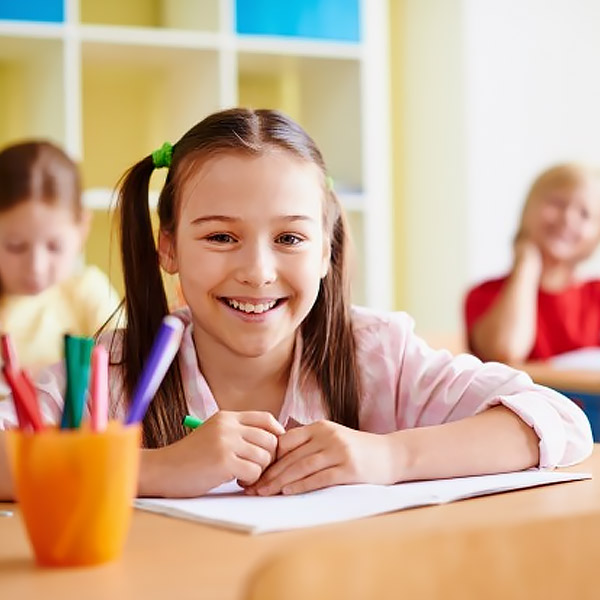 Тренировочные упражнения для развития дыхания и дикцииКаждое слово должно быть произнесено ясно, отчетливо – это основное правило дикции. Ясность и чистота произношения достигаются правильностью артикуляции, то есть работы речевого аппарата. Чтобы этого достичь, надо развивать гибкость и подвижность языка, губ, нижней челюсти и заднего нёба, одновременно с этим устранять некоторые дефекты речи, правильно произносить звуки.Упражнение 1. Работа над артикуляцией Сегодня на просторах интернета есть огромное количество видеоуроков [https://videoforme.ru/course/speech-art] Каждый может выбрать на свой вкус.Упражнение 2. Работа над дыханием Тренируйте диафрагму. Есть замечательный и простой способ: сделайте вдох и на выдохе просто тяните любую гласную букву пока не кончится дыхание. Еще один действенный способ – надувать воздушные шарики.Упражнение 3. Раскрепощение Зажим – это прерванный импульс: голос «застревает» в горле, сдерживается губами, сжимается челюстями. Первый зажим – это челюсти. Чтобы его «разжать», потренируйтесь открывать рот так, чтобы нижняя челюсть как бы «отстегнулась» от верхней и двигалась абсолютно расслабленно.Второй зажим – гортань. Он также образуется в результате прерванного импульса, психологического запрета на выражение собственных эмоций.  Научитесь зевать «в голос», как зевают дети, кошки и собаки. Поговорите сквозь зевоту (не забудьте открывать пошире рот), и вы почувствуете, как открывается путь вашего голоса. Научитесь смеяться «по заказу» – вы сможете моментально снять голосовой зажим, и, кстати, так же быстро поднять себе настроение.Третий зажим – губы. Для снятия этого зажима используйте набор упражнений для артикуляции.Упражнение 4.  Тренируйтесь скороговоркамиНачните с произношения скороговорок в обычном темпе, причем лучше с простых. Четко выговаривайте все сочетания звуков. Далее темп нужно увеличить. Упражнение 5. Слушайте себяПочти каждый человек, услышав свой голос, записанный и воспроизведенный на аудиозаписи, захочет его улучшить. Читайте и записывайте до тех пор, пока ваше произношение не покажется вам идеальным.И так, творчество чтеца, артиста только тем и творчество, что слова оно заимствует у писателя, а смыслом напитывается от исполнителя. И насколько удачным будет результат, зависит от многих моментов, но прежде всего – от труда, желания и тандема учащегося и педагога. ЗаключениеАктуальность данных рекомендаций связана с развитием современного искусства чтеца, требующего новых форм, методов и средств организации исполнительской деятельности. Разнообразный литературный материал, который изучается в учреждении общего среднего образования и осваивается на занятиях в объединениях по интересам, выступлениях и мероприятиях – это фундамент общей культуры ребенка. Исполнительское искусство чтеца затрагивает самые разные сферы жизни: творческую, музыкальную, художественную; помогает воспитанию личности в системе общечеловеческих ценностей. В процессе работы над литературным материалом происходит формирование основ поведения, морально-этических норм и навыков, создаются условия для социального, культурного и профессионального самоопределения, творческой самореализации личности ребенка. И если в ребенке будет развиваться и укрепляться это глубинное понимание, если он перестанет бояться произнести то или иное слово с «неправильной интонацией», если то, что он чувствует, перейдет на уровень «я хочу этим поделиться», то в речи он сможет передать всю силу, мощь и мысль исполняемого произведения. Ожидаемый результат использования данных методических рекомендаций – повышение интереса учащихся к искусству художественного чтения, желание открывать новых авторов, чьи произведения не входят в учебные программы, анализировать литературный материал, работать над техникой его «подачи» зрителям. Для педагога важно, в первую очередь, увлечь учащегося идеей «работы над текстом», снять его страхи, непонимание и неприязнь к литературному материалу, увести от формальной зубрежки. Словарь терминов(Толковый словарь Ожегова)Акцентология – (от лат. accentus – ударение и греч. lógos – слово, учение) раздел лингвистики, изучающий природу, особенности и функции ударения.Артикуляция –  в фонетике, совокупность работ отдельных произносительных органов при образовании звуков речи. Образность в шиpoкoм cмыcлe этoгo cлoвa – кaк живocть, нaгляднocть, кpacoчнocть изoбpaжeния – нeoтъeмлeмый пpизнaк вcякoгo видa иcкyccтвa, фopмa ocoзнaния дeйcтвитeльнocти c пoзиций кaкoгo-тo эcтeтичecкoгo идeaлa. Образность речи – чacтнoe ee пpoявлeниe. Орфоэпия – правила образцового литературного произношения.Сурдоперевод – способ синхронной передачи звучащей речи для глухих людей движениями рук и пальцев.Литература и информационный ресурсАксенов, В. Искусство художественного слова. / В.Аксенов. –М., АПК, 1987. – 152 с.Буяльский, Б.А. Искусство выразительного чтения: книга для учителя / Б.А. Буяльский. – М.: Юнити-Дана, 2006. – 245 с.Вербовая, Н.П.,  Головина, О. М. Искусство речи. 2-е издание / Н.П.Вербовая, О.М.Головина. – М., Искусство, 1977. – 126 с.Галендеев, В.Н. Работа режиссера над речью в спектакле. /В.Н.Галендеев. – Л.: Санкт-Петербург. 2009. –149 с.Дыхание по методам Стрельниковой и Бутейко./ - М.: Мир книги. 2006.– 256 с.  Завадская, Т.Ф. Внеклассные занятия выразительным чтением. Методика выразительного чтения / Т.Ф. Завадская, Р.Р. Майман. – М.: Дело, 2007. – 102 с.  Князьков, А.А. Техника речи и постановка голоса: методические разработки / А.А. Князьков. – М.: Прометей, 1989. – 198 с.  Найденов, Б. Методика выразительного чтения / Б. Найденов,                         Л. Коренюк. – М.: Просвещение, 2007. – 176 с.Никифорова, О.И. Психология художественной литературы / О.И.Никифорова. М.: Книга. 1972. – 152 с.Савостьянов, А.И. 300 упражнений учителю для работы над дыханием, голосом, дикцией и орфоэпией: учебно-практич. пособие /                     А.И. Савостьянов. – М.: Педагогическое общество России, 2005. – 186 с. Станиславский, К.С. Актерский тренинг. Работа актера над собой. 1 часть. / К.С.Станиславский. М.: Искусство. 1957. – 127 с. Актерское мастерство. – Режим доступа: http://acterprofi.ru.Культура и Образование. Театр и кино // Онлайн Энциклопедия «Кругосвет». – Режим доступа: http://www.krugosvet.ru/enc/kultura_i_obrazovanie/teatr_i_kino.Античный театр. – Режим доступа : http://anti4teatr.ucoz.ru.Каталог: Театр и театральное искусство. – Режим доступа: http://www.artworldtheatre.ru.Энциклопедия : Музыка. Театр. Кино. – Режим доступа: http://scit.boom.ru/music/teatr/What_takoe_teatr.htmТеатральная Энциклопедия. Режим доступа: http://www.gumer.info/bibliotek_Buks/Culture/Teatr/_Index.phpПланета театра: [новости театральной жизни России]. – Режим доступа: http://www.theatreplanet.ru/articlesСредневековый театр Западной Европы. – Режим доступа: http://scit.boom.ru/music/teatr/Zarybegnui_teatr3.htmСредневековый театр. Режим доступа:http://art.1september.ru/index.php?year=2008&num=06Западноевропейский театр. – Режим доступа: http://svr-lit.niv.ruТеатральная библиотека: пьесы, книги, статьи, драматургия. – Режим доступа : http://biblioteka.teatr-obraz.ruТеатральная энциклопедия. – Режим доступа : http://www.theatre-enc.ru.История: Кино. Театр. – Режим доступа : http://kinohistory.com/index.phpТеатры мира. – Режим доступа: http://jonder.ru/hrestomatТеатры народов мира. – Режим доступа: http://teatry-narodov-mira.ru/Театральная библиотека: пьесы, книги, статьи, драматургия. – Режим доступа: http://biblioteka.teatr-obraz.ruХрестоматия актера. – Режим доступа: http://jonder.ru/hrestomat